                                                                                         второго созываот 28 марта 2019г №195О Главе  администрации муниципального образования «Семисолинское сельское поселение»Руководствуясь статьей 37 Федерального закона от 06 октября 2003 года №131-ФЗ «Об общих принципах организации местного самоуправления в Российской Федерации», статьей 35 Устава муниципального образования «Семисолинское  сельское поселение» р е ш и л о:1. Утвердить протокол счетной комиссии №3 от 28 марта 2019 года  по назначению на должность главы администрации  муниципального образования «Семисолинское  сельское поселение».2.Настоящее решение  вступает в силу со дня подписания.председатель Собрания депутатов                                    А.Назаров«Семисола ял кундем» муниципальный образованийындепутатше–влакын Погынжо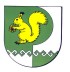 Собрание депутатов    муниципального   образования  «Семисолинское сельское поселение»ПУНЧАЛРЕШЕНИЕГлава муниципального образования «Семисолинское  сельское поселение»,